от 11 декабря 2020 года									         № 1199О внесении изменений в постановление администрации городского округа 
город Шахунья Нижегородской области от 30.07.2014 № 728 «Об утверждении краткосрочного плана по реализации государственной региональной адресной программы по проведению капитального ремонта общего имущества в многоквартирных домах, расположенных на территории Нижегородской области, 
в отношении многоквартирных домов городского округа город Шахунья Нижегородской области на 2014-2016 годы»Администрация городского округа город Шахунья Нижегородской области 
п о с т а н о в л я е т:1. В постановление администрации городского округа город Шахунья Нижегородской области от 30.07.2014 № 728 «Об утверждении краткосрочного плана по реализации государственной региональной адресной программы по проведению капитального ремонта общего имущества в многоквартирных домах, расположенных на территории Нижегородской области, в отношении многоквартирных домов городского округа город Шахунья Нижегородской области  на 2014-2016 годы» (с изменениями от 23.01.2020 № 76), внести изменения, изложив в новой редакции  краткосрочный план согласно приложению к настоящему постановлению.2. Начальнику общего отдела администрации городского округа город Шахунья Нижегородской области обеспечить размещение настоящего постановления на официальном сайте администрации городского округа город Шахунья Нижегородской области и в АУ «Редакция газеты «Знамя труда».3. Настоящее постановление вступает в силу с момента официального опубликования  в АУ «Редакция газеты «Знамя труда».4. Признать утратившим силу  постановление администрации городского округа город Шахунья Нижегородской области от 23.01.2020  № 76 «О внесении изменений в постановление  администрации городского округа город Шахунья Нижегородской области  от 30.07.2014 № 728 «Об утверждении краткосрочного плана по реализации государственной региональной адресной программы по проведению капитального ремонта общего имущества в многоквартирных домах, расположенных на территории Нижегородской области, в отношении многоквартирных домов городского округа город Шахунья Нижегородской области  на 2014-2016 годы» со дня вступления в силу настоящего постановления.5. Контроль за исполнением настоящего постановления возложить на заместителя главы администрации городского округа город Шахунья Нижегородской области С.А.Кузнецова.Глава местного самоуправлениягородского округа город Шахунья						          Р.В.КошелевПриложение к постановлению администрациигородского округа город Шахунья от 11.12.2020 г. № 1199УТВЕРЖДЕНпостановлением администрациигородского округа город Шахунья 
Нижегородской областиот 30.07.2014 г. № 728КРАТКОСРОЧНЫЙ ПЛАН ПОРЕАЛИЗАЦИИ РЕГИОНАЛЬНОЙ АДРЕСНОЙ ПРОГРАММЫ ПО ПРОВЕДЕНИЮ КАПИТАЛЬНОГО РЕМОНТА ОБЩЕГО ИМУЩЕСТВА В МНОГОКВАРТИРНЫХ ДОМАХ, РАСПОЛОЖЕННЫХ НА ТЕРРИТОРИИ НИЖЕГОРОДСКОЙ ОБЛАСТИ, В ОТНОШЕНИИ МНОГОКВАРТИРНЫХ ДОМОВ ГОРОДСКОГО ОКРУГА ГОРОД ШАХУНЬЯ НИЖЕГОРОДСКОЙ ОБЛАСТИ НА 2014-2016 ГОДЫ.г. Шахунья2020 г.ПАСПОРТКРАТКОСРОЧНЫЙ ПЛАН ПОРЕАЛИЗАЦИИ РЕГИОНАЛЬНОЙ АДРЕСНОЙ ПРОГРАММЫ ПО ПРОВЕДЕНИЮ КАПИТАЛЬНОГО РЕМОНТА ОБЩЕГО ИМУЩЕСТВА В МНОГОКВАРТИРНЫХ ДОМАХ, РАСПОЛОЖЕННЫХ НА ТЕРРИТОРИИ НИЖЕГОРОДСКОЙ ОБЛАСТИ, В ОТНОШЕНИИ МНОГОКВАРТИРНЫХ ДОМОВ ГОРОДСКОГО ОКРУГА ГОРОД ШАХУНЬЯ НИЖЕГОРОДСКОЙ ОБЛАСТИ НА 2014 - 2016 ГОДЫ.11. Перечень многоквартирных домов, расположенных на территории городского округа город Шахунья Нижегородской области, подлежащих капитальному ремонту общего имущества в многоквартирных домах по видам работ и услуг на 2014 - 2016 годы (Приложение 2).12. Перечень услуг и (или) работ по капитальному ремонту общего имущества в многоквартирном доме, оказание и (или) выполнение которых финансируются за счет средств фонда капитального ремонта, сформированного исходя из минимального размера взноса, установленного в соответствии со статьей 5 Закона Нижегородской области от 28.11.2013  №  159-З  «Об организации проведения капитального ремонта общего имущества в многоквартирных домах, расположенных на территории Нижегородской области» (в соответствии с Приложением 3), включает в себя:1) ремонт внутридомовых инженерных систем электро-, тепло-, водоснабжения, водоотведения;
2)  ремонт крыши;3) ремонт подвальных помещений, относящихся к общему имуществу в многоквартирном доме;4)  ремонт фасада;5) разработку проектной документации для капитального ремонта и проведение государственной экспертизы такой документации в соответствии с законодательством Российской Федерации о градостроительной деятельности. Стоимость услуг и (или) работ, указанных в настоящем пункте, не может превышать 7 процентов от общей стоимости услуг и (или) работ по капитальному ремонту;6) разработку сметной документации на выполнение работ и (или) услуг по капитальному ремонту;7)  осуществление строительного контроля.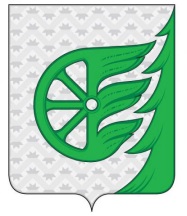 Администрация городского округа город ШахуньяНижегородской областиП О С Т А Н О В Л Е Н И ЕНаименование Краткосрочного плана Краткосрочный план по реализации региональной адресной программы по проведению капитального ремонта общего имущества в многоквартирных домах, расположенных на территории Нижегородской области, в отношении многоквартирных домов городского округа город Шахунья Нижегородской области на 2014-2016 годы (далее – План).2. Основание для разработки Плана1) Жилищный кодекс Российской Федерации;2) Федеральный закон от 21 июля 2007 года № 185-ФЗ «О Фонде содействия реформированию жилищно-коммунального хозяйства» (далее – Федеральный закон № 185 ФЗ);3) Закон Нижегородской области от 28 ноября 2013 года № 159-З «Об организации проведения капитального ремонта общего имущества в многоквартирных домах, расположенных на территории  Нижегородской области»;4) Постановление Правительства Нижегородской области от 9 апреля 2015 года № 198 «О внесении изменений в постановление Правительства Нижегородской области от 20 июня 2014 года № 409»;5) Постановление Правительства Нижегородской области от 20 июня 2014 года № 409 «Об утверждении Порядка утверждения краткосрочных  (2 календарных года) планов реализации государственной региональной адресной программы по проведению капитального ремонта общего имущества в многоквартирных домах, расположенных на территории Нижегородской области; 6) Постановление Правительства Нижегородской области от 26.12.2013 № 1000 «Об установлении минимального размера взноса на капитальный ремонт общего имущества в многоквартирных домах, расположенных на территории Нижегородской области на 2014 год»;7) Постановление Правительства Нижегородской области от 01.04.2014 № 208 «Об утверждении государственной региональной адресной программы по проведению капитального ремонта общего имущества в многоквартирных домах, расположенных на территории Нижегородской области» с изменениями;8) Постановление администрации городского округа город Шахунья Нижегородской области  от 26.06.2015 № 754 «О внесении изменений в постановление администрации городского округа город Шахунья Нижегородской области  от 30.09.2014  № 987 «Об утверждении муниципальной программы "Обеспечение населения городского округа город Шахунья Нижегородской области качественными услугами в сфере жилищно-коммунального хозяйства".3. Заказчик ПланаАдминистрация городского округа город Шахунья Нижегородской области 4. Разработчик ПланаОтдел промышленности, транспорта, связи, ЖКХ и энергетики администрации  городского округа город Шахунья Нижегородской области5.  Цели Плана1) Создание безопасных и благоприятных условий проживания граждан в многоквартирных домах, расположенных на территории городского округа город Шахунья Нижегородской области   (далее – МКД);2) Устранение неисправностей изношенных конструктивных элементов общего имущества собственников помещений в МКД, в том числе по их восстановлению или замене для улучшения эксплуатационных характеристик; 3) Обеспечение надлежащего состояния общего имущества в многоквартирных домах в соответствии с Правилами и нормами технической эксплуатации жилищного фонда, утвержденными постановлением Государственного комитета РФ по строительству и жилищно-коммунальному комплексу от 27 сентября 2003 года №  170;6. Задачи Плана1) Обеспечение своевременного проведения капитального ремонта общего имущества всех МКД, за исключением МКД, признанных в установленном порядке аварийными и подлежащими сносу;2) Использование эффективных технических решений при проведении капитального ремонта. 7. Сроки реализации Плана2014 - 2016 годы8. Объем и источники финансирования Плана9.  Исполнители Плана10. Ожидаемые результаты            Основной источник реализации Программы - взносы собственников помещений в многоквартирных домах на капитальный ремонт общего имущества в многоквартирном доме.Дополнительные источники реализации программы - на финансирование работ по капитальному ремонту общего имущества в многоквартирных домах в виде оказания финансовой поддержки собственникам помещений в многоквартирных домах в соответствии с Законом Нижегородской области от 18 декабря 2013 года № 166-З «Об областном бюджете на 2014 год и плановый период 2015 и 2016 годов» (Приложение 1)2014 год: проведение капитального ремонта не предусмотрено 2015 год:- средства Фонда содействия реформирования жилищно-коммунального хозяйства – 1 281 000 руб.- средства областного бюджета – 1 425 000 руб.- средства местного бюджета – 357 000 руб. (Постановление администрации городского округа город Шахунья Нижегородской области  от 26.06.2015 № 754 «О внесении изменений в постановление администрации городского округа город Шахунья Нижегородской области  от 30.09.2014  № 987 «Об утверждении муниципальной программы "Обеспечение населения городского округа город Шахунья Нижегородской области качественными услугами в сфере жилищно-коммунального хозяйства"). - средства собственников помещений – 9 866 953 руб.2016 год:- средства собственников помещений – 33 386 291 руб.Некоммерческая организация – «Фонд капитального ремонта многоквартирных домов, расположенных на территории Нижегородской области» (Региональный оператор);Администрация  городского округа город Шахунья Нижегородской области;Товарищества собственников жилья.Количество МКД, в которых планируется проведение капитального ремонта – 18 ед., общая площадь жилых и нежилых помещений в МКД – 26710,71 кв.м.13. Индикаторы достижения цели и непосредственные результаты Плана14. Контроль за исполнением ПланаПо итогам реализации Плана будут достигнуты следующие значения индикаторов и показатели непосредственных результатов:Индикаторы:1. Доля общей площади капитально отремонтированных многоквартирных домов в общей площади многоквартирных домов городского округа город Шахунья Нижегородской области, подлежащих включению в Программу составит 6,94 %.Непосредственные результаты:1. Общая площадь капитально отремонтированных многоквартирных домов составит 26,71 тыс. кв.м.2. Общее количество капитально отремонтированных многоквартирных домов составит 18 ед.Администрация городского округа город Шахунья Нижегородской области;Некоммерческая организация – «Фонд капитального ремонта многоквартирных домов, расположенных на территории Нижегородской области» (Региональный оператор);Государственная жилищная инспекция Нижегородской области.